附件12018年通信行业三项活动推进大会报名回执奖项填写说明： 1、用户满意企业；             2、管理创新一等、管理创新二等、管理创新三等、管创先进单位、管创优秀组织者；             3、QC小组、QC先进单位、QC优秀推进者；             4、信得过班组代表             5、一个单位获以上多个奖项的请全部填写。附件2北京京都信苑交通图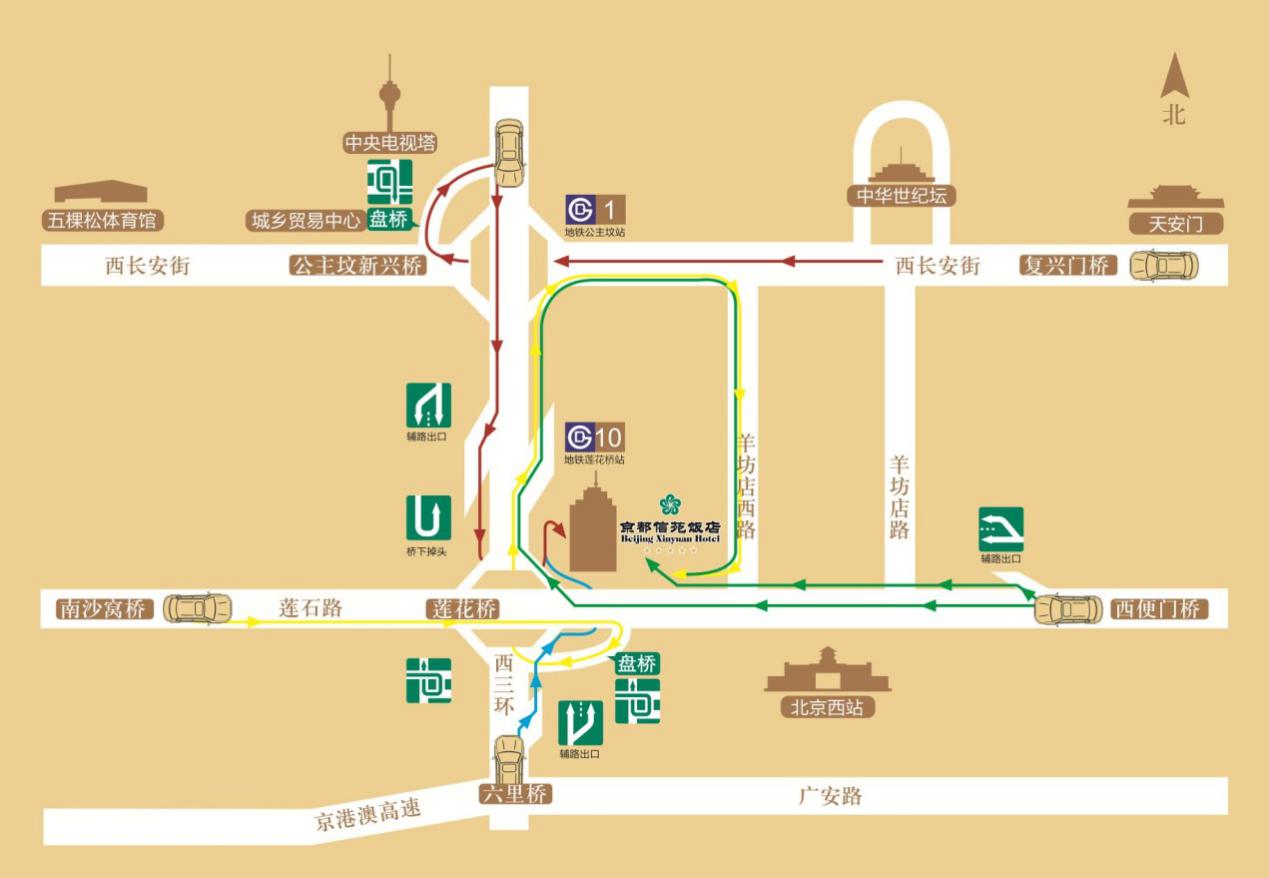 姓名职务手机单位名称发票信息
（只提供增值税普通发票）奖项(见说明)住宿要求报名联系人及电话名称：
纳税人识别号：
地址、电话：开户行及账号：名称：
纳税人识别号：
地址、电话：开户行及账号：中国通信企业协会秘书处                  2018年11月1日印发